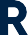 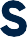 Tél. : 01 74 18 18 18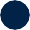 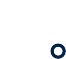 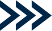 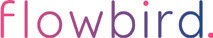 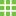 Tél. : 09 74 59 48 00Tél. : 01 70 71 26 86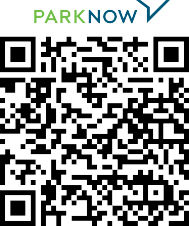 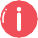 